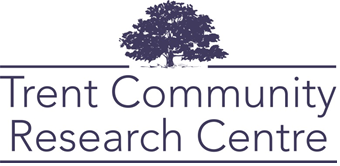 Community-Based Research Project Proposal FormVisit our website for frequently asked questions and other helpful tips. You can also talk with one of our project coordinators if you would like assistance developing your proposal. If there are sections you’re not sure of, our staff can help.Lead organization/group/employer:Organization/group/employer name:      Contact person:      Mailing address:      Phone:      Email:	     Website:      Social media handles:      Can we post your logo on our website? Yes NoPlease answer the following questions:Briefly state your organization/group’s purpose and the products or services offered.      Year your organization/group was established:      How many staff members (including contract workers) work for your organization/group?      Has your immediate supervisor or board approved this application? If necessary, please provide a name and contact information.      Please identify which Sustainable Development Goals(s) relate to your project (list any numbers that apply, ex. 9, 16, 17):      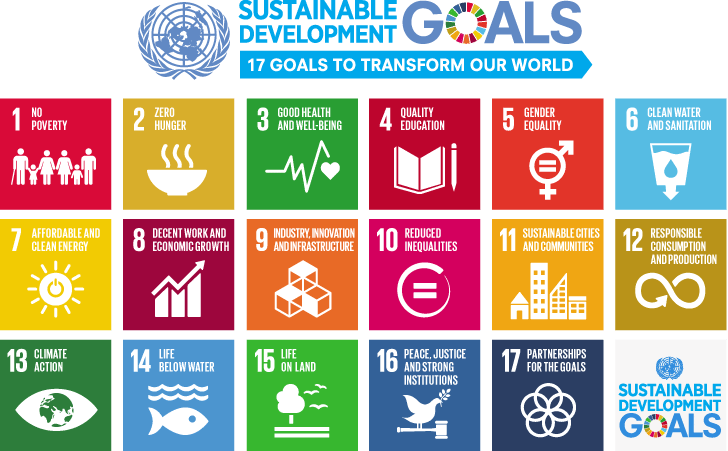 Tell us about the potential scale of your projectWe understand that it can be difficult to determine the scale of your research project, however, this information helps us determine the number of students that may be involved, and the potential time frame for your project. Please use the check boxes below provide any details you can to help provide the client scope – check all that apply.  It’s a single/discreet project. It contains multiple community-based research projects. It’s a single year project. It’s a multi-year project.		 This project is a great opportunity for undergraduate students. This project is a great opportunity for graduate students. There may be external funding opportunities and a role for Trent Centre staff beyond student project coordination (e.g. overall project management, mentoring, research design and facilitation, etc.).Other (please state):     Tentative project title:      Tell us your project ideaWhat is the purpose of the project and how will it benefit your clients and the social, cultural, environmental and/or economic health of the community?      Will there be more than one research project for this initiative? If so, please list and describe each sub-project briefly:      What are the proposed research questions to be answered?      Can you describe what methods might be used to answer the above question(s)?      Briefly describe what the student(s) would do (e.g. creating a manual, evaluating a program, conducting a survey, etc.):      Please outline the major tasks involved in completing the project. Major tasks could include information gathering, meetings with key stakeholders, or key deliverables. If there are relevant dates tied to these tasks, please indicate them here. Note: We have created space here for up to 5 key tasks. If your project has less than 5 key tasks, you do not need to fill in the extra spaces. Task 1:      Objective 1:      Task 2:      Objective 2:      Task 3:      Objective 3: Task 4:      Objective 4:      Task 5:      Objective 5:      Please list and describe any important start and end dates for the project      Please describe how you would like project results to be shared on completion. (check all that apply) Conference/forum paper or presentation Manual ReportWorkshop Presentation Academic article Other:      NOTE: Please note that the researcher(s) will own the copyright for all work completed as part of his/her involvement, but the lead organization/group/employer may use all project outputs in whole or in part, as it sees fit as long as the researcher(s) is duly credited as the author. If work is completed collaboratively, copyright will be decided by all project participants.Research ethicsDoes the research involve human subjects? (e.g. surveys, interviews)Yes NoNOTE: If yes, the project may be required to submit an application for ethical review of the research. This process may take up to 4-6 weeks and will need to be taken into consideration when creating project timelines.If your project involves collecting human subject data (e.g. interview transcripts), would you like access to that “raw” data at the end of the project?Yes NoIf yes, please specify:      Does the lead organization/group/employer have policies about research ethics approval? Yes NoIf yes, please explain:      Screening and/or trainingDo the students require any specific screening or training? (e.g. police checks, confidentiality agreements, CPR, WHMIS):      Will the student(s) be conducting research on site, or working with valuable equipment?Yes NoIf yes, please attach proof of insurance.Adequate resourcingWhat resources are needed and in place to support the research – financial or otherwise?      Do you anticipate needing funding or other types of resources? If so, please explain (including any ideas on where resourcing may be obtained). NOTE: All known and needed resources should be listed here (e.g. for project coordination, data collection and analysis, software, hardware, photocopying, office supplies, workspace, computer, phone, travel expenses, food and refreshments, training, etc.).      Please explain when project results will be disseminated and made useful to the broader community. If there are special circumstances where results might not be made public, please explain:      Please attach a photo to help promote your project.What Happens Next?Review and preliminary matching: Email your proposal to tcrc@trentu.ca Proposals are reviewed and assessed for alignment with the community-based research expected outcomes criteria outlined below. We will strive to explore any preliminary matches with academic courses, faculty research and students across the university.Student application review and first meeting (if applicable): If a student expresses interest in your project, or if a faculty member is interested in connecting your project to a course, TCRC staff will contact you to discuss the best way to initiate the project and will set up a first meeting. NOTE: Your organization has the option to accept or decline students who express interest in your project if you do not feel they have the necessary background or skills.Doing the research: Once everyone is on board, all parties will work together to complete a project agreement, insurance forms, budget, etc. so the research can begin!Community-based research expected outcomes criteria:Thorough research is conducted.Positive benefits to the social, cultural, environmental and/or economic health of the community are demonstrated.Local partnerships are strengthened.Students experience is transformative learning that is purposeful.We Appreciate Your Support!To raise awareness of the work we do, we ask project partners to publicly acknowledge our support in print or in-person wherever possible.